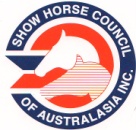             ABN 51 590 953 920MEMBER FEE SCHEDULE NSW & ACT AFFILIATES – 2017/2018Category 3 Non-Rider/Non-Competitor Membership is for the applicant who DOES NOT ride a horse at ANY time, either for pleasure, exercise or training & DOES NOT COMPETE as a rider or hander of a horse in ANY competition or event.Applicants for New Membership/Membership Renewals should refer to the Member Insurance Brochure on the SHCA website www.showhorsecouncilaust.com.au for a summary of the cover automatically provided as a benefit of membership of an Affiliate of the SHCA.Category 1Adult – 24/7 P.A. appliesNEWJoining Fee $10.00Period 1/7/17 – 30/6/18ADULT ACTIVE/RIDING MEMBER$100.00Total$110.00RENEWALPeriod 1/7/17 – 30/6/18ADULT ACTIVE/RIDING MEMBER$100.00PRO-RATA (NEW MEMBERS ONLY)Joining Fee$10.00Period 1/1/18 – 30/6/18ADULT ACTIVE/RIDING MEMBER$80.00Total$90.00Category 2Junior – 24/7 P.A appliesNEWJoining Fee$10.00Period 1/7/17 – 30/6/18JUNIOR ACTIVE/RIDING MEMBER$80.00Total$90.00RENEWALPeriod 1/7/17 – 30/6/18JUNIOR ACTIVE/RIDING MEMBER$80.00PRO-RATA (NEW MEMBERS ONLY)
Joining Fee
$10.00Period 1/1/18 – 30/6/18JUNIOR ACTIVE/RIDING MEMBER$65.00Total$75.00Category 3 (see below) Non-Active – 24/7 P.A. does NOT applyNEWJoining Fee$10.00Period 1/7/17 – 30/6/18NON-RIDER/NON-COMPETITOR $50.00Total$60.00RENEWALPeriod 1/7/17 – 30/6/18NON-RIDER/NON-COMPETITOR$50.00